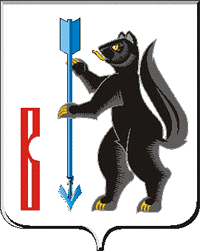  АДМИНИСТРАЦИЯ ГОРОДСКОГО ОКРУГА ВЕРХОТУРСКИЙП О С Т А Н О В Л Е Н И Еот                2022г. № 	г. ВерхотурьеО внесении изменений в муниципальную программу городского округа Верхотурский «Развитие культуры в городском округе Верхотурский на 2020-2025 годы», утвержденную постановлением Администрации городского округа Верхотурский от 30.09.2019г. № 799«Об утверждении муниципальной программы городского округа Верхотурский «Развитие культуры в городском округе Верхотурскийна 2020-2025 годы»»В соответствии с Бюджетным кодексом Российской Федерации, Федеральным законом от 06 октября 2003 года № 131-ФЗ "Об общих принципах организации местного самоуправления в Российской Федерации", постановлением Администрации городского округа Верхотурский от 30.06.2021 № 500 «Об утверждении Порядка формирования и реализации муниципальных программ городского округа Верхотурский», решением Думы городского округа Верхотурский от 13.12.2021 № 78 «О бюджете городского округа Верхотурский на 2022 год и плановый период 2023 и 2024 годов», что повлекло изменение объема расходов на выполнение мероприятий муниципальной программы городского округа Верхотурский «Развитие культуры в городском округе Верхотурский на 2020-2025 годы», утвержденную постановлением Администрации городского округа Верхотурский от 30.09.2019 № 799 «Об утверждении муниципальной программы городского округа Верхотурский «Развитие культуры в городском округе Верхотурский на 2020-2025 годы»», руководствуясь Уставом городского округа Верхотурский,ПОСТАНОВЛЯЮ:1. Внести в муниципальную программу городского округа Верхотурский «Развитие культуры в городском округе Верхотурский на 2020-2025 годы», утвержденную постановлением Администрации городского округа Верхотурский от 30.09.2019 № 799 «Об утверждении муниципальной программы городского округа Верхотурский «Развитие культуры в городском округе Верхотурский на 2020-2025 годы»» (с изменениями, внесенными постановлениями Администрации городского округа Верхотурский от 27.01.2020г. № 43, от 23.04.2020г. № 276, от 06.05.2020 № 308, от 19.05.2020 № 348, от 19.06.2020 № 432, от 02.07.2020 № 464, от 28.09.2020 № 673, от 09.11.2020 № 761, от 12.02.2021 № 91, от 26.03.2021 № 196, от 13.05.2021 № 336, от 28.06.2021 № 490, от 09.08.2021 №615, от 31.01.2022 №75, № 146 от 22.02.2022, № 205 от 23.03.2022, № 242 от 07.04.2022, № 459 от 16.06.2022) (далее – Программа), следующие изменения:1) графу 2 строки «Цели и задачи муниципальной программы» изложить в следующей редакции:«Цели:Духовно-нравственное развитие личности и реализация человеческого потенциала в условиях перехода к инновационному типу развития общества и экономики   городского округа Верхотурский. Позиционирование туризма в городском округе Верхотурский, создание конкурентоспособного туристического комплекса, способствующего привлечению и приему туристов, формирование эффективного туристического продукта.Создание условий для успешной интеграции молодежи в общество, эффективной самореализации молодежи, направленной на раскрытие ее потенциала для дальнейшего развития городского округа Верхотурский.Сохранение системы дополнительных мер по ограничению распространения ВИЧ-инфекции среди населения городского округа Верхотурский.Реализация государственной политики в области профилактики терроризма, минимизация и (или) ликвидация последствий его проявления, а также защита личности, общества и государства от террористических актов и иных проявлений терроризма на территории городского округа Верхотурский.Совершенствование системы профилактики правонарушений, наркомании, пьянства и повышение уровня безопасности граждан на территории городского округа Верхотурский.Задачи:создание условий для развития творческого потенциала населения городского округа Верхотурский, повышение доступности и качества услуг, оказываемых населению в сфере культуры и искусства;совершенствование подготовки выпускников учреждений дополнительного образования в сфере культуры и искусства;формирование и развитие эффективной системыподдержки творчески одаренных детей и молодежи;совершенствование организационных, экономических иправовых механизмов развития культуры;создание условий для сохранения и развития кадрового потенциала сферы культуры и искусства;реализация современных технологий социального продвижения, обеспечение условий для развития инновационной деятельности муниципальных учреждений культуры; создание благоприятных организационно-правовых и экономических условий для развития туризма, повышения качества туристических услуг и продвижение туристского продукта;развитие и поддержка созидательной активности молодежи, вовлечение молодежи в общественно-политическую жизнь, формирование культуры здорового образа жизни в молодежной среде;развитие организационно-содержательного и материально-технического обеспечения учреждений по работе с молодежью;обеспечение проведения мероприятий по первичной профилактике ВИЧ-инфекции среди населения городского округа Верхотурский;обеспечение выполнения требований к антитеррористической защищенности объектов (территорий) и мест пребывания людей;организация и проведение в городском округе Верхотурский информационно- пропагандистских мероприятий по разъяснению сущности терроризма и его общественной опасности, а также по формированию у граждан неприятия идеологии терроризма, в том числе путем распространения информационных материалов, печатной продукции, проведения разъяснительной работы и иных мероприятий;организация проведения мероприятий, направленных на профилактику правонарушений, наркомании и пьянства.»;2) графу 2 строки «Объемы финансирования муниципальной программы по годам реализации, тыс. рублей» Паспорта Программы изложить в следующей редакции:«Всего 586 206,3 тыс. руб. в том числе:2020 год – 73 487,7 тыс. руб.2021 год – 75 949,2 тыс. руб.2022 год – 132 050,7 тыс. руб.2023 год – 111 301,0 тыс. руб.2024 год – 94 812,8 тыс. руб.2025 год – 98 604,9 тыс. руб.»;3) Цели, задачи и целевые показатели реализации Программы (Приложение №1) изложить в новой редакции, в соответствии с приложением №1 к настоящему постановлению;4) План мероприятий по выполнению Программы (приложение № 2) изложить в новой редакции, в соответствии с приложением № 2 к настоящему постановлению.2. Опубликовать настоящее постановление в информационном бюллетене «Верхотурская неделя» и разместить на официальном сайте городского округа Верхотурский.3. Контроль исполнения настоящего постановления возложить на заместителя главы Администрации городского округа Верхотурский по социальным вопросам Бердникову Н.Ю.Главагородского округа Верхотурский                                                   А.Г. Лиханов